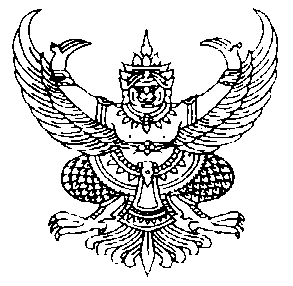 ประกาศเทศบาลตำบลป่าซางเรื่อง  ประกวดราคาจ้างก่อสร้างประปาหมู่บ้าน แบบผิวดินขนาดกลาง บ้านร่องคี หมู่ 1*******************************************		เทศบาลตำบลป่าซาง  มีความประสงค์จะประกวดราคาจ้างก่อสร้างประปาหมู่บ้าน แบบผิวดินขนาดกลาง บ้านร่องคี หมู่ 1 ตามแบบมาตรฐานกรมทรัพยากรน้ำ ราคากลางของงานก่อสร้างในการประกวดราคาครั้งนี้เป็นเงินทั้งสิ้น 2,353,300.-บาท (สองล้านสามแสนห้าหมื่นสามพันสามร้อยบาทถ้วน)เอกสารสอบราคาชุดละ 2,000.-บาท ระยะเวลาดำเนินการก่อสร้าง  180   วันผู้มีสิทธิเสนอราคาจะต้องมีคุณสมบัติดังต่อไปนี้	   	1.เป็นนิติบุคคล ที่มีอาชีพรับจ้างทำงานที่ประกวดราคาจ้างดังกล่าว ซึ่งมีผลงานก่อสร้างประเภทเดียวกัน ในวงเงินไม่น้อยกว่า 1,176,650.-บาท (หนึ่งล้านหนึ่งแสนเจ็ดหมื่นหกพันหกร้อยห้าสิบบาทถ้วน)	   	2.ไม่เป็นผู้ที่ถูกแจ้งเวียนชื่อเป็นผู้ทิ้งงานของทางราชการ รัฐวิสาหกิจ หรือหน่วยงานบริหารราชการส่วนท้องถิ่น ในขณะที่ยื่นซองประกวดราคาจ้าง		3.ไม่เป็นผู้ได้รับเอกสิทธิ์หรือความคุ้มกัน ซึ่งอาจปฏิเสธไม่ยอมขึ้นศาลไทย เว้นแต่รัฐบาลของผู้เสนอราคาได้มีคำสั่งให้สละสิทธิ์ความคุ้มกันเช่นว่านั้น		4.เป็นผู้ที่ผ่านการคัดเลือกผู้มีคุณสมบัติเบื้องต้นในการจ้างของเทศบาลตำบลป่าซาง		5.ไม่เป็นผู้มีผลประโยชน์ร่วมกันกับผู้เสนอราคารายอื่นที่เข้าเสนอราคาให้แก่เทศบาลตำบลป่าซาง  หรือไม่เป็นผู้กระทำการอันเป็นการขัดขวางการแข่งขันราคาอย่างเป็นธรรม ในการประกวดราคาจ้างครั้งนี้                    6.บุคคลหรือนิติบุคคลที่จะเข้าเป็นคู่สัญญาต้องไม่อยู่ในฐานะเป็นผู้ไม่แสดงบัญชีรายรับรายจ่าย หรือแสดงบัญชีรายรับรายจ่ายไม่ถูกต้องครบถ้วนในสาระสำคัญ                   7.บุคคลหรือนิติบุคคลที่จะเข้าเป็นคู่สัญญากับหน่วยงานภาครัฐ ซึ่งได้ดำเนินการจัดซื้อจัดจ้างด้วยระบบอิเล็กทรอนิกส์ (e-Government Procurement : e-GP) ต้องลงทะเบียนในระบบอิเล็กทรอนิกส์ของกรมบัญชีกลางที่เว็บไซต์ศูนย์ข้อมูลจัดซื้อจัดจ้างภาครัฐ                  8.คู่สัญญาต้องรับจ่ายเงินผ่านบัญชีเงินฝากธนาคารเว้นแต่การรับจ่ายเงินแต่ละครั้งซึ่งมีมูลค่าไม่เกินสามหมื่นบาทคู่สัญญาอาจรับจ่ายเป็นเงินสดก็ได้  	          กำหนดดูสถานที่ก่อสร้างและรับฟังคำชี้แจงรายละเอียดเพิ่มเติมในวันที่  9  มีนาคม 2559 โดยพร้อมกัน เวลา  10.00-11.00  น. ณ สำนักงานเทศบาลตำบลป่าซาง  กรณีที่ผู้ซื้อแบบไม่มาดูสถานที่ก่อสร้างและรับฟังคำชี้แจงรายละเอียดเพิ่มเติมให้ถือว่าผู้ซื้อแบบได้ทราบสถานที่ตลอดจนอุปสรรคและปัญหาต่าง ๆ ดีแล้ว เมื่อมีอุปสรรคและปัญหาต่าง ๆ ในเวลาทำงานจะนำมาอ้างให้พ้นผิดมิได้-2-	           กำหนดยื่นซองประกวดราคา ตั้งแต่วันที่  29  มีนาคม 2559 ได้ที่ ศูนย์ข้อมูลข่าวสารการจัดซื้อจัดจ้างระดับอำเภอ ที่ว่าการอำเภอแม่จัน  ระหว่างเวลา 09.00 น.- 12.00 น.ในวันและเวลาราชการ 	          กำหนดเปิดซองประกวดราคา ในวันที่ 30 มีนาคม 2559  ณ ศูนย์รวมข้อมูลข่าวสารการจัดซื้อจัดจ้างเทศบาลตำบลระดับอำเภอ อาคารกาญจนาภิเษก ชั้น 2 ที่ว่าการอำเภอแม่จัน เวลา 09.00 น. เป็นต้นไป		ผู้สนใจติดต่อขอซื้อเอกสารประกวดราคา  ได้ที่  กองคลัง  งานทะเบียนทรัพย์สินและพัสดุ  เทศบาลตำบลป่าซาง ระหว่างวันที่ 1-14  มีนาคม 2559  ในวันและเวลาราชการ ตั้งแต่เวลา 08.30-16.30 น. หรือสอบถามทางโทรศัพท์หมายเลข 0–5360–2662 ต่อ 13   ในวันและเวลาราชการ 		ประกาศ  ณ  วันที่   1   เดือน  มีนาคม    พ.ศ. 2559(ลงชื่อ)                                           (นายพงษ์พันธ์  ขันคำกาศ)                           นายกเทศมนตรีตำบลป่าซาง                    ตารางแสดงวงเงินงบประมาณที่ได้รับจัดสรรและราคากลางในการจ้างก่อสร้างโครงการ  ก่อสร้างประปาหมู่บ้าน แบบผิวดินขนาดกลาง บ้านร่องคี หมู่ 1หน่วยงานเจ้าของโครงการ  เทศบาลตำบลป่าซางวงเงินงบประมาณที่ได้รับจัดสรร 2,353,300 บาทลักษณะงานโดยสังเขป   ก่อสร้างประปาหมู่บ้าน แบบผิวดินขนาดกลาง บ้านร่องคี หมู่ 1 ตามแบบมาตรฐานกรมทรัพยากรน้ำราคากลางคำนวณ  ณ วันที 29  กุมภาพันธ์ 2559    เป็นเงิน  2,353,300.-บาทบัญชีประมาณราคากลาง5.1 ปร.45.2  ปร.55.3 ปร.6 รายชื่อคณะกรรมการกำหนดราคากลาง-นายศุภกฤต  แสนอินเมือง-นายสุบรรณ์  ฟูวัน-นางภคภรณ์  กาวิน